QUESTION BANK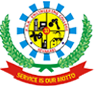 P.S.R.ENGINEERING COLLEGE(An Autonomous Institution, Affiliated to Anna University, Chennai)Sevalpatti (P.O), Sivakasi - 626140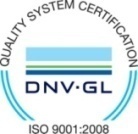 Programme:B.E.BranchECEAcademic Year:2017-2018Year/Semester/SectionII Year/ III Sem/I & IICourse Code:161EC33Course NameELECTROMAGNETIC FIELDS Course Tutor(s):Section I:  Mrs. P.Krishnaleela AP/ECE  Section II:  Dr.P.Ranjith kumar ASP/ECE           Section I:  Mrs. P.Krishnaleela AP/ECE  Section II:  Dr.P.Ranjith kumar ASP/ECE           Section I:  Mrs. P.Krishnaleela AP/ECE  Section II:  Dr.P.Ranjith kumar ASP/ECE           UNIT- I   STATIC ELECTRIC FIELDSUNIT- I   STATIC ELECTRIC FIELDSUNIT- I   STATIC ELECTRIC FIELDSPART - APART - APART - ADefine electric field intensity.Define electric field intensity.A uniform spherical volume charge distribution contains a total charge of 10-8C. If the radius of this spherical volume is 2×10-2m. Find volume charge density ρV.A uniform spherical volume charge distribution contains a total charge of 10-8C. If the radius of this spherical volume is 2×10-2m. Find volume charge density ρV.Relate solenoidal and irrotational vectors.Relate solenoidal and irrotational vectors.Translate the Cartesian co-ordinates x = 100, y = 50, z = 100 into spherical co-ordinates.Translate the Cartesian co-ordinates x = 100, y = 50, z = 100 into spherical co-ordinates.Apply the principle of superposition in electric fields.Apply the principle of superposition in electric fields.Define Coulomb’s law in vector form.Define Coulomb’s law in vector form.Define Gauss’s law. Define Gauss’s law. Define electric flux and electric flux density.Define electric flux and electric flux density.Identify the divergence of the vector in three coordinate systems.Identify the divergence of the vector in three coordinate systems.PART-BPART-BPART-BDetermine the electric field intensity at P (-0.2, 0, -2.3), due to a point charge of 5nc at Q(0.2,0.1,-2.5) in air. All dimensions are in meters.8 Illustrate an expression for electric filed due to continuous charge distribution.                                                                                                         8Two charges 4 x  & 6 x  C are spaced 10 cm apart. (i) Find the force of interaction in vacuum. (ii) Find the force of interaction in kerosene (εr = 2).8If  F=  , then find the divergence F and curl F.8Explain the effect of field of line charge.                                                                                                  8 Demonstrate the cylindrical coordinate system through differentials elements.8Illustrate an expression of electric filed intensity due to a sheet of charge.  8Find the force on a charge  = 20 µc at point (2, 0, 0) due to a charge = 10 µc at point (1, 0, 0) in free space. Dimensions are in meters.8Illustrate an expression for electric flux density of the volume charge.8Define and prove Gauss’s law and Describe any one of the application of Gauss’s law.                                             16UNIT-II  DIVERGENCE, ENERGY AND POTENTIALUNIT-II  DIVERGENCE, ENERGY AND POTENTIALUNIT-II  DIVERGENCE, ENERGY AND POTENTIALPART-APART-APART-ADefine Divergence theorem. Define Divergence theorem. Distinguish between potential & potential difference.Distinguish between potential & potential difference.Define current density.Define current density.Define boundary conditions.Define boundary conditions.What is meant by potential gradient?What is meant by potential gradient?Illustrate an expression of displacement current in electric field.Illustrate an expression of displacement current in electric field.What is meant by divergence in a field?		What is meant by divergence in a field?		Develop Poisson’s equation from Gauss’s law.Develop Poisson’s equation from Gauss’s law.Compare between conservative and non-conservative property.Compare between conservative and non-conservative property.PART-BPART-BPART-BDefine and prove the divergence theorem.                                                                                                    8If a potential V = yz +Az, find the value of A so that Laplace equation is satisfied and electric field at (2,-2, 1).8What are the energy stored in electric field.8Explain in detail about potential gradient.                                                                                             8Find the Laplace of the potential function V = +.6Compute the boundary conditions of the normal and tangential components of electric field at the interface of two media with different dielectrics.                                              16Determine the Laplacian operator from poisson’s and Laplace’s equation.8Given potential V= in free space. Find the electric potential and field intensity at the point located at r= 3m, θ= 60 and Φ= 25.8Using Divergence theorem evaluate       where A=   and S is a surface of a cube bounded by x=0,x=1 ,y=0,y=1 and z=0,z=18i) A potential field is given as   .  Let point P(0.1,π/12, π/24) be located at a conductor free space boundary. At point P, find the magnitudes of 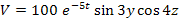              a) Voltage (V )                                       b) Electric field intensity  (E)                                                              c) Electric field density (D )                  d) Surface charge density (ρs)12UNIT-III  STEADY MAGNETIC FIELDSUNIT-III  STEADY MAGNETIC FIELDSUNIT-III  STEADY MAGNETIC FIELDSPART-APART-APART-ADefine Biot-Savart’s law.Define Biot-Savart’s law.Define Ampere’s circuital law.Define Ampere’s circuital law.How will you show that divergence of a curl of a vector is zero using Stoke’s theorem?How will you show that divergence of a curl of a vector is zero using Stoke’s theorem?Find the maximum torque on an150 turns rectangular coil, 0.58m by 0.9m carrying a current of 2A in the field of flux density 5 web/m2.Find the maximum torque on an150 turns rectangular coil, 0.58m by 0.9m carrying a current of 2A in the field of flux density 5 web/m2.Define Stoke’s theorem.Define Stoke’s theorem.Categorize the magnetic material based on its behavior.Categorize the magnetic material based on its behavior.Define magnetic field intensity and state its unit.Define magnetic field intensity and state its unit.What is the permeability of the magnetic material whose susceptibility is χ = 46?	What is the permeability of the magnetic material whose susceptibility is χ = 46?	What is meant by flux density in magnetic field?What is meant by flux density in magnetic field?Relate magnetic field intensity and magnetic flux density.Relate magnetic field intensity and magnetic flux density.PART-BPART-BPART-BFormulate the normal and tangential components of magnetic field at the interface of two media with different magnetic materials in a boundary.16Obtain an expression of magnetic field intensity due to a finite wire carrying a current I.   8Extrapolate the torque on a loop carrying a current I with magnetic moment.   8Define Ampere’s circuital law and explain any two applications of Ampere’s Circuital law.  16Let = (3y-z)+2xz  Web/m in a certain region of free space a) Show that .A = 0. b) At   P(2, -1, 3) determine ,, and .  16In cylindrical coordinates =10 A/ find the current crossing through the region 0.010.02 m, 0<z1 m and intersection of this region with the constant plane.8Evaluate both sides of the stokes theorem for the field =2xy   -6   A/m and the rectangular path around the region, 2x5, -1y1, z=0.Let the positive direction of  be .8At a point p (x, y, z) the components of vector magnetic potential  are given as Ax= 4x+3y+2z, Ay= 5x+6y+3z and Az= 2x+3y+5z. Determine B at point p and state its nature.  8Solve the Laplace equation for the potential field in homogeneous region between two concentric conducting spheres with radii a and b , such that b > a ,  if V=0 at r=b and            V=V0 at r=a.    Find the capacitance between the two concentric spheres.  16UNIT-IV ELECTROMAGNETIC FORCE AND TIME VARYING FIELDSUNIT-IV ELECTROMAGNETIC FORCE AND TIME VARYING FIELDSUNIT-IV ELECTROMAGNETIC FORCE AND TIME VARYING FIELDSPART-APART-APART-AWhat is mean by Pointing vector?What is mean by Pointing vector?Define Lorentz force equation.Define Lorentz force equation.Define Snell’s law.Define Snell’s law.Define Faraday’s law.Define Faraday’s law.What is mean by Power vector?What is mean by Power vector?What is point form of Maxwell’s equations?What is point form of Maxwell’s equations?Define Pointing theorem.Define Pointing theorem.What is integral form of Maxwell’s equations?What is integral form of Maxwell’s equations?PART-BPART-BPART-BDevelop the point and integral form of Maxwell’s equation in static and time varying fields.                                               8Criticize a Lorentz force equation for a moving charge and utilize a force on a differential current element. 16Find the skin depth at a frequency of 2 MHz for aluminum where σ = 3.2 Ms/m & µr = 1.  8Determine the displacement current within a parallel plate capacitor where ε= 10ε0, A = 0.01 m2, and d = 5 cm and the capacitor voltage is 100sin(314t) volts.  8Explain Faraday’s law for electromagnetic induction16Explain pointing theorem and pointing vector.16Explain  in detail about the power vector8UNIT-V ELECTROMAGNETIC WAVESUNIT-V ELECTROMAGNETIC WAVESUNIT-V ELECTROMAGNETIC WAVESPART-APART-APART-ACalculate the characteristics impedance of free space.Calculate the characteristics impedance of free space.Find the velocity of a plane wave in loss less medium having relative permittivity of 4 and relative permeability of 1.2.Find the velocity of a plane wave in loss less medium having relative permittivity of 4 and relative permeability of 1.2.Illustrate the principle of Skin Effect.Illustrate the principle of Skin Effect.What is mean by Brewster angle?What is mean by Brewster angle?What is meant by Wave Equation?What is meant by Wave Equation?Define law of reflection.Define law of reflection.PART-BPART-BPART-BIllustrate an expression for  propagation of wave in free space(or) wave equation                      16Discuss the Wave Propagation in Lossy dielectrics and Lossless Dielectrics16Discuss the Plane waves in free space and plane waves in good conductors16A sinusoidal plane wave is transmitted through medium those electric field strength is 10 Kv/m and relative permittivity of the medium is 4. Determine the rms power flow/unit area?   8A polystyrene has a relative permittivity of 2.7. If a wave is incident at an angle of θi = 30 from air into polystyrene. Calculate the angle of transmission.   8Explain normal incidence of reflection of plane waves on perfect conductor.  16   Explain oblique incidence of reflection of plane waves on perfect conductor.16